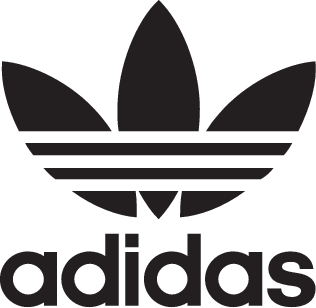 adidas + KANYE WEST announce the YEEZY POWERPHASE Core BlackMARCH 2018 – adidas + KANYE WEST announce the YEEZY POWERPHASE Core Black. It will be available globally on March 17, 2018 with a retail price of 120$/€.The YEEZY POWERPHASE Core Black features a soft black leather upper, a die-cut EVA midsole, and a high abrasion rubber outsole. The quarter panel carries the CALABASAS logo marque.The release will be available on adidas.com/YEEZY, at select adidas retail and partner locations, and on YEEZY.SUPPLY​​. A full list of adidas retail and partner locations can be found at adidas.com/YEEZY. Reservations for the YEEZY POWERPHASE Core Black will be offered at select adidas retail locations prior to release day through the adidas Confirmed App. www.adidas.com/YEEZYYEEZY.SUPPLY#adidasOriginals@adidasOriginals